Wniosek o przekazanie danych kontaktowychdo „Systemu Powiadamiania Gminy Janów Podlaski”  Imię i Nazwisko:          ……………………………………………….…………Sołectwo: (proszę zaznaczyć właściwą miejscowość)Ja, niżej podpisana/y wyrażam zgodę na przetwarzanie wskazanych powyżej moich danych osobowych przez Wójta Gminy Janów Podlaski, w celu otrzymywania krótkich wiadomości tekstowych w formie SMS oraz/lub wiadomości mailowych o:(proszę zaznaczyć interesującą Panią/Pana grupę tematyczną – należy zaznaczyć co najmniej jedną) zagrożeniach, niebezpieczeństwach i klęskach żywiołowych,istotnych utrudnieniach i awariach,nadchodzących wydarzeniach, imprezach kulturalnych i sportowych,ostrzeżeniach meteorologicznych,opłatach lokalnych i podatkach,aktualnych sprawach dotyczących mieszkańców i komunikatach związanych z działalnością Gminy Janów Podlaski..……………………………………..podpisRealizując obowiązek wynikający z art. 13 ust. 1 i 2 Rozporządzenia Parlamentu Europejskiego i Rady (UE) 2016/679 z dnia 27 kwietnia 2016 r. w sprawie ochrony osób fizycznych w związku z przetwarzaniem danych osobowych i w sprawie swobodnego przepływu takich danych oraz uchylenia dyrektywy 95/46/WE (ogólne rozporządzenie o ochronie danych), dalej rozporządzenie „RODO”, informujemy o zasadach przetwarzania Pani/Pana danych osobowych oraz o przysługujących Pani/Panu prawach z tym związanych:Administratorem Pani/Pana danych osobowych jest Wójt Gminy Janów Podlaski z siedzibą w Janowie Podlaskim (21-505) przy ul. Bialskiej 6a. Administrator wyznaczył Inspektora Ochrony Danych, z którym można kontaktować się pod adresem siedziby administratora, za pomocą adresu e-mail: iod@janowpodlaski.pl lub telefonicznie pod numerem telefonu 83 341 30 73.Pani/Pana dane osobowe przetwarzane będą przez Administratora na podstawie wyrażonej zgody, zgodnie z art. 6 ust. 1 lit. a) RODO, w celu wysyłania powiadomień telefonicznych i/lub mailowych.W związku z przetwarzaniem danych w wyżej wymienionym celu, Pani/Pana dane osobowe mogą być przekazywane podmiotom przetwarzającym dane w imieniu administratora na podstawie stosownych umów powierzenia w zakresie świadczenia usług serwisu i nadzoru oprogramowania wykorzystywanego u administratora.Będziemy przechowywać Pani/Pana dane osobowe do czasu rezygnacji z powiadomień sms i/lub e-mail bądź też do zakończenia działania Systemu Powiadamiania Gminy Janów Podlaski.W związku z przetwarzaniem przez administratora Pani/Pana danych osobowych, przysługuje Pani/Panu:prawo dostępu do swoich danych osobowych, w tym również prawo do możliwości uzyskania kopii tych danych, na podstawie art. 15 rozporządzenia „RODO”,prawo do sprostowania (poprawiania) swoich danych osobowych, na podstawie art. 16 rozporządzenia „RODO”,prawo do usunięcia danych, na podstawie art. 17 rozporządzenia „RODO”,prawo do ograniczenia przetwarzania danych osobowych, na podstawie art. 18 rozporządzenia „RODO”, prawo do cofnięcia zgody w dowolnym momencie. Cofnięcie to nie ma wpływu na zgodność przetwarzania danych osobowych, którego dokonano na podstawie zgody przed jej cofnięciem.W przypadku powzięcia informacji o niezgodnym z prawem przetwarzaniu Pani/Pana danych osobowych u administratora, przysługuje Pani/Panu prawo wniesienia skargi do Prezesa UODO (na adres Urzędu Ochrony Danych Osobowych, ul. Stawki 2, 00-193 Warszawa).Podanie przez Panią/Pana danych osobowych ma charakter dobrowolny, niemniej bez ich podania nie będzie możliwe wysyłanie powiadomień.Pani/Pana dane osobowe nie będą podlegały zautomatyzowanemu podejmowaniu decyzji, w tym profilowaniu.Administrator nie będzie przekazywał Pani/Pana danych osobowych do państwa trzeciego lub organizacji międzynarodowej.Numer telefonu:………………………………………………………….Adres email………………………………………………………….BłonieBubel GrannaBubel ŁukowiskaJakówkiJanów PodlaskiKajetankaKlonownica MałaKlonownica PlacNowy PawłówOstrówPeredyłoPolinówRomanówStare BuczyceStary BubelStary PawłówWerchliśWoroblin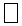 